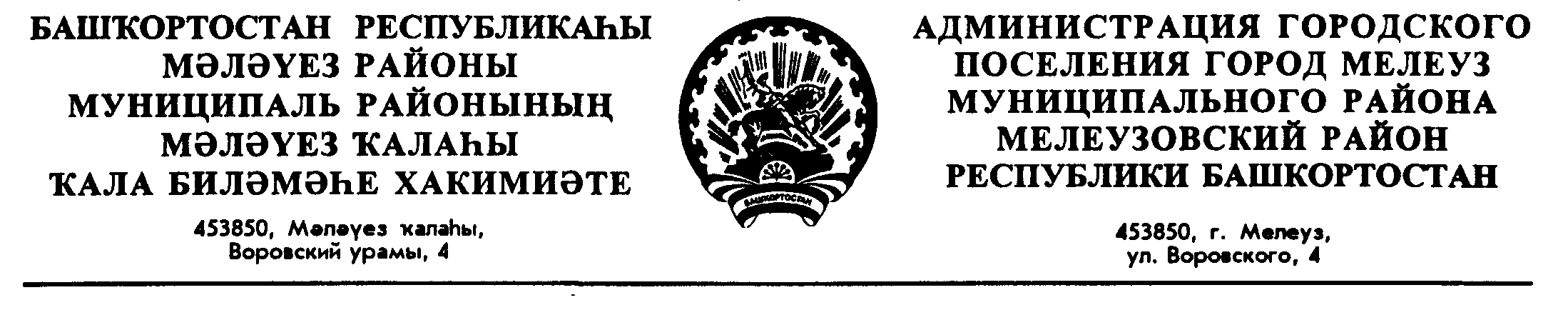        П О С Т А Н О В Л Е Н И Е                                      Ҡ А Р А Р« 21   »  февраля   2020 г.               №76	         « 21   » февраль   2020  й.Об утверждении  муниципальной программы«Модернизация и реформирование жилищно-коммунального хозяйства городского поселения город Мелеуз муниципального района Мелеузовский район Республики Башкортостан» В    соответствии   с    Федеральным   законом   от   06 октября    2003   года № 131-ФЗ «Об общих принципах организации местного самоуправления в Российской Федерации», Уставом городского поселения город Мелеуз муниципального района Мелеузовский район Республики Башкортостан,Постановляю:
1. Утвердить муниципальную программу «Модернизация и реформирование жилищно-коммунального хозяйства городского поселения город Мелеуз муниципального района Мелеузовский район Республики Башкортостан» согласно приложению.        2.  Отделу бухгалтерии  Администрации  осуществлять финансирование программы   в пределах средств,  предусмотренных  в  бюджете  городского  поселения    город Мелеуз муниципального района Мелеузовский район                            Республики Башкортостан на очередной финансовый год.
        3. Опубликовать  (обнародовать) настоящее постановление и разместить на   официальном сайте городского поселения  город Мелеуз муниципального района Мелеузовский район Республики Башкортостан.       4. Контроль по исполнению     настоящего    постановления    возложить на заместителя главы   Администрации   по     жилищно-коммунальному    хозяйству И.Л.Салишева.

Глава Администрации					 	  Ф.К. ИскужинСогласовано:Заместитель главы Администрации	по жилищно-коммунальному хозяйству			  И.Л. СалишевУправляющий делами						  Г.А. МасагутоваГлавный юрисконсульт						  С.Р. ИсякаеваЛ.И. Шаринская(34764) 3 71 17Приложениек постановлению Администрации городского поселения город Мелеуз муниципального района Мелеузовскийрайон Республики Башкортостанот   «21» февраля 2020  г.  № 76Муниципальная программа «Модернизация и реформирование жилищно-коммунального хозяйства городского поселения город Мелеуз муниципального района Мелеузовский район Республики Башкортостан»Паспорт программыРаздел 1. Характеристика проблемы, на решение которой направлена программаРазвитие жилищно-коммунального хозяйства (далее – ЖКХ) является  приоритетным направлением  социально-экономического развития городского поселения  город Мелеуз муниципального района Мелеузовский район Республики Башкортостан (далее – город). В настоящее время в городе 99,7%  многоквартирных домов (далее МКД) управляются частными компаниями, создано 14 товариществ собственников жилья (далее ТСЖ) в 49 МКД. Одним из важных направлений развития отрасли  является улучшение комфортности жилья граждан, обеспечение качественного содержания и ремонта жилого фонда города. Жилищный фонд города характеризуется следующими показателями: 311 многоквартирных дома. В неотложном капитальном ремонте нуждаются 103 многоквартирных дома общей площадью 365,6 тыс. м2. Кровельное покрытие на данных домах отслужили нормативный срок эксплуатации и нуждаются в полной  замене. Инженерное оборудование в многоквартирных домах  имеет физический износ более 60%, что приводит к систематическим потерям энергоресурсов и отрицательно влияет на техническое состояние многоквартирных домов и условий эксплуатации. Имеющиеся системы центрального отопления многоквартирных домов не отвечают современным требованиям. Отсутствие регулирующей арматуры не позволяет обеспечить равномерное распределение теплоносителя между потребителями. И как результат - непроизводительные потери тепла в перегретых помещениях через открытые фрамуги. И неудовлетворительный температурный режим в отдельных помещениях из-за недопоставки необходимого объема теплоносителя в данных помещениях. Для изменения  ситуации по капитальному ремонту домов и в целях реализации положений Жилищного кодекса Российской Федерации по обеспечению современного проведения капитального ремонта общего имущества МКД в Республике Башкортостан создан региональный оператор  и региональный фонд капитального ремонта МКД. Капитальный ремонт  осуществляется в рамках региональной системы капитального ремонта многоквартирных домов за счет обязательных взносов собственников помещений. Раздел 2. Основные цели и задачи программы, целевые показатели  	       Цель программы: Целью   разработки   Программы   является   обеспечение  комфортных  и безопасных    условий     проживания    граждан,    дальнейшего развития и   реформирования жилищно-коммунального хозяйства,     направленных      на     повышение    эффективности, надежности функционирования систем жизнеобеспечения населения.       Задачи Программы:1. Содержание   муниципального  жилищного фонда в рамках реализации полномочий собственника муниципального жилищного фонда;2. Стимулирование реформирования жилищно-коммунального комплекса городского поселения  город Мелеуз муниципального района Мелеузовский район Республики Башкортостан, создания безопасных и благоприятных условий проживания граждан, формирования эффективных механизмов управления жилищным фондом;Реализация Программы позволит повысить надежность работы коммунальных систем жизнеобеспечения, сократить число аварий, обеспечить развитие мощностей систем инженерной коммунальной инфраструктуры в соответствии с прогнозируемым ростом энергопотребления, сократить объемы нерационального потребления коммунальных услуг. Создание безопасных и благоприятных условий проживания граждан. Снижение количества многоквартирных домов требующих проведения капитального ремонта. Содействие формированию эффективных механизмов управления многоквартирными домами и самоорганизации собственников жилья в  многоквартирных домах.Раздел 3. Программные мероприятия, индикаторы достижения цели         Достижение цели и решения задач Программы обеспечиваются за счет выполнения комплекса мероприятий.3.1 План программных мероприятий3.2 Индикаторы достижения цели и непосредственные результаты реализации ПрограммыРаздел 4. Обоснование ресурсного обеспечения программы      Раздел 5. Механизм реализации программыАдминистрация городского поселения город Мелеуз муниципального района Мелеузовский район Республики Башкортостан:- участвует   в   обсуждении   вопросов, связанных с реализацией мероприятий программы;- разрабатывает перечень   и   ежегодно   устанавливает (корректирует) плановые значения целевых индикаторов    и  показателей результативности освоенных средств (мониторинг);- несет ответственность за обеспечение своевременной и качественной реализации мероприятий программы, за эффективное использование средств, выделяемых на ее реализацию;- осуществляет координацию работ по реализации программы и контроль над ходом выполнения мероприятий программы.        Контроль над ходом выполнения мероприятий программы осуществляет заместитель главы Администрации.         Количество участников программы определяется в соответствии с объемом субсидии.        Субсидии предоставляются на условиях софинансирования за счет средств местного бюджета.Управляющий делами  				Г.А. Масагутова	Л.И. Шаринская8(34764) 3 71 17		Наименование муниципальнойпрограммыОснование для разработки программыРазработчик муниципальнойпрограммыЦели и задачи программы «Модернизация и реформирование жилищно-коммунального хозяйства городского поселения город Мелеуз муниципального района Мелеузовский район Республики Башкортостан» •	Федеральный закон «Об общих принципах организации местного самоуправления в Российской Федерации» № 131-ФЗ от 06 октября 2003 года;•     Федеральный закон  от  23  ноября  2009 года  №261-ФЗ «Об энергосбережении и повышении энергетической эффективности и о внесении изменений в отдельные законодательные акты Российской Федерации»;•	Устав городского поселения город Мелеуз муниципального района Мелеузовский район Республики Башкортостан;•	Генеральный план городского поселения город Мелеуз муниципального района Мелеузовский район Республики Башкортостан;Отдел ЖКХ Администрации городского поселения город Мелеуз муниципального района Мелеузовский район  Республики БашкортостанЦелью разработки Программы является обеспечение комфортных и безопасных условий проживания граждан, дальнейшего развития и реформирования жилищно-коммунального хозяйства, направленных на повышение эффективности, надежности функционирования систем жизнеобеспечения населения.Задачи Программы:1. Содержание муниципального жилищного фонда в рамках реализации полномочий собственника муниципального жилищного фонда;2. Стимулирование реформирования жилищно-коммунального комплекса городского поселения город Мелеуз муниципального района Мелеузовский район Республики Башкортостан, создания безопасных и благоприятных условий проживания граждан, формирования эффективных механизмов управления жилищным фондом.Показатели результативностиРеализация Программы обеспечит достижение следующих показателей:Повысится надежность и устойчивость обеспечения потребителей коммунальными ресурсами; Уменьшение количества многоквартирных домов требующих капитального ремонта по сроку введения в эксплуатации;Уменьшение количества лифтов с истекшим сроком эксплуатации;Сроки реализации муниципальной программы2020-2022 годыОбъемы и источники 
финансирования муниципальной 
программыЕжегодный объем финансирования программы за счет средств бюджета городского поселения город Мелеуз муниципального района Мелеузовский район определяется в соответствии с утвержденным бюджетом города на соответствующий финансовый год и плановый период.На реализацию программы в 2020-2022 годах планируется направить  - 14 400,0  тыс. руб., в том числе:местный бюджет  – 14 400,0  тыс. руб.,По годам:2020 год - 4 800,0  тыс.руб., 2021 год  -  4 800,0  тыс.руб.,         2022 год  - 4800,0  тыс.руб., Ожидаемые конечные 
результаты реализации 
муниципальной программы Уменьшение доли коммунальных сетей, нуждающихся в замене;Увеличение доли  многоквартирных домов, в которых проведен капитальный ремонт, в общем объеме многоквартирных домов в городском поселении с 27%  до 35%;Увеличение доли замененных и  модернизированных лифтов с 34,3% до 74,8%.№п/пМероприятия программыИсполнительСрок исполненияг.г.Краткое описание мероприятия1Капитальный ремонт подъездовАдминистрация городского поселения город Мелеуз2020-2022Ремонт общего имущества. Долевое финансирование ремонта общего имущества2Мероприятия в сфере жилищно-коммунального хозяйства Администрация городского поселения город Мелеуз2020-2022Разработка схем теплоснабжения;оплата за коммунальные услуги3Оплата взносов на капитальный ремонт в отношении помещений, находящихся в муниципальной собственностиАдминистрация городского поселения город Мелеуз2020-2022Ремонт общего имущества в многоквартирных домах:1. ремонт внутридомовых инженерных систем электро-, тепло-,газо-,водоснабжения, водоотведения;2. ремонт  лифтового оборудования, признанного непригодным для эксплуатации, ремонт лифтовых шахт;3. ремонт крыши;4. ремонт подвальных помещений, относящихся к общему имуществу в многоквартирном доме;5. ремонт фасада;6. ремонт фундамента многоквартирного дома№п/пНаименование индикатора/непосредственного результатаМетодика расчета целевых индикаторов (показателей задач)Ед. изм.Значение индикатора/непосредственного результатаЗначение индикатора/непосредственного результатаЗначение индикатора/непосредственного результата2020 год2021 год2022 год1Уменьшение доли общего имущества (подъездов), нуждающихся в ремонте%6,95,65,42Доля отремонтированных многоквартирных домов  от общего количества многоквартирных домов, требующих ремонта(Количество отремонтированных домов/количество домов, требующих капитального ремонта)*100(нарастающим итогом)%713,5203Непосредственный результат1 количество подъездов, требующих ремонтаЕд.9228708014Непосредственный результат 3 количество отремонтированных многоквартирных домов, требующих ремонтаЕд.224262№п/пМероприятия программыМероприятия программыИсполнительИсполнительИсполнительСрок исполнения г.г.Срок исполнения г.г.Источники финансирования (в том числе по согласованию)Финансовые затраты, тыс. руб.Финансовые затраты, тыс. руб.Финансовые затраты, тыс. руб.Финансовые затраты, тыс. руб.Финансовые затраты, тыс. руб.№п/пМероприятия программыМероприятия программыИсполнительИсполнительИсполнительСрок исполнения г.г.Срок исполнения г.г.Источники финансирования (в том числе по согласованию)ВсегоВсего2020202120221Предоставление муниципальной финансовой поддержки из бюджета городского поселения город Мелеуз муниципального района Мелеузовский район Республики Башкортостан на проведение капитального ремонта общего имущества в многоквартирных домах (ремонт подъездов)Предоставление муниципальной финансовой поддержки из бюджета городского поселения город Мелеуз муниципального района Мелеузовский район Республики Башкортостан на проведение капитального ремонта общего имущества в многоквартирных домах (ремонт подъездов)Администрация городского поселения город МелеузАдминистрация городского поселения город МелеузАдминистрация городского поселения город Мелеуз2020 -20222020 -2022Бюджет городского поселения8400,08400,02800,02800,02800,02Мероприятия в сфере жилищно-коммунального хозяйства:Мероприятия в сфере жилищно-коммунального хозяйства:Администрация городского поселения город МелеузАдминистрация городского поселения город МелеузАдминистрация городского поселения город Мелеуз3600,03600,01 200,01200,01200,0- в сфере развития централизованных систем (разработка схемы теплоснабжения)- в сфере развития централизованных систем (разработка схемы теплоснабжения)1 000,0- прочее (оплата за коммунальные услуги)- прочее (оплата за коммунальные услуги)200,03Оплата взносов на капитальный ремонт общего имущества многоквартирных домах в отношении помещений, находящихся в муниципальной собственностиОплата взносов на капитальный ремонт общего имущества многоквартирных домах в отношении помещений, находящихся в муниципальной собственностиАдминистрация городского поселения город МелеузАдминистрация городского поселения город МелеузАдминистрация городского поселения город Мелеуз2400,02400,0800,0800,0800,0ВсегоВсегоВсегоВсегоВсегоВсегоВсегоВсего14 400,014 400,04800,04800,0       4800,0       4800,0В том числе В том числе В том числе В том числе В том числе В том числе В том числе В том числе Бюджет городского поселения город  Мелеуз муниципального района Мелеузовский район Республики БашкортостанБюджет городского поселения город  Мелеуз муниципального района Мелеузовский район Республики БашкортостанБюджет городского поселения город  Мелеуз муниципального района Мелеузовский район Республики БашкортостанБюджет городского поселения город  Мелеуз муниципального района Мелеузовский район Республики БашкортостанБюджет городского поселения город  Мелеуз муниципального района Мелеузовский район Республики БашкортостанБюджет городского поселения город  Мелеуз муниципального района Мелеузовский район Республики БашкортостанБюджет городского поселения город  Мелеуз муниципального района Мелеузовский район Республики БашкортостанБюджет городского поселения город  Мелеуз муниципального района Мелеузовский район Республики Башкортостан14 400,014 400,04800,04800,04800,0